恩智川（法善寺）多目的遊水地　工事進捗状況　令和４年6月時点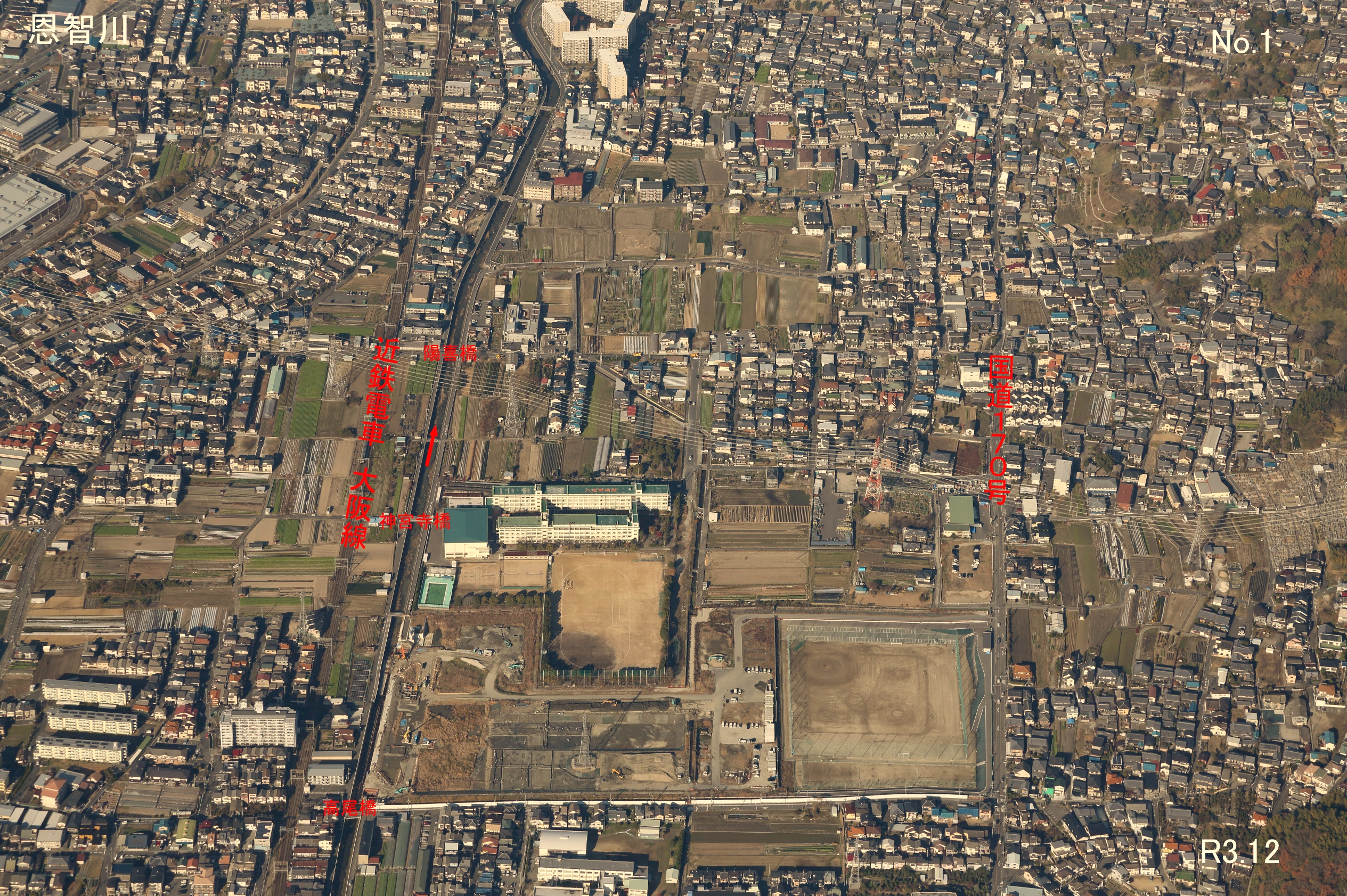 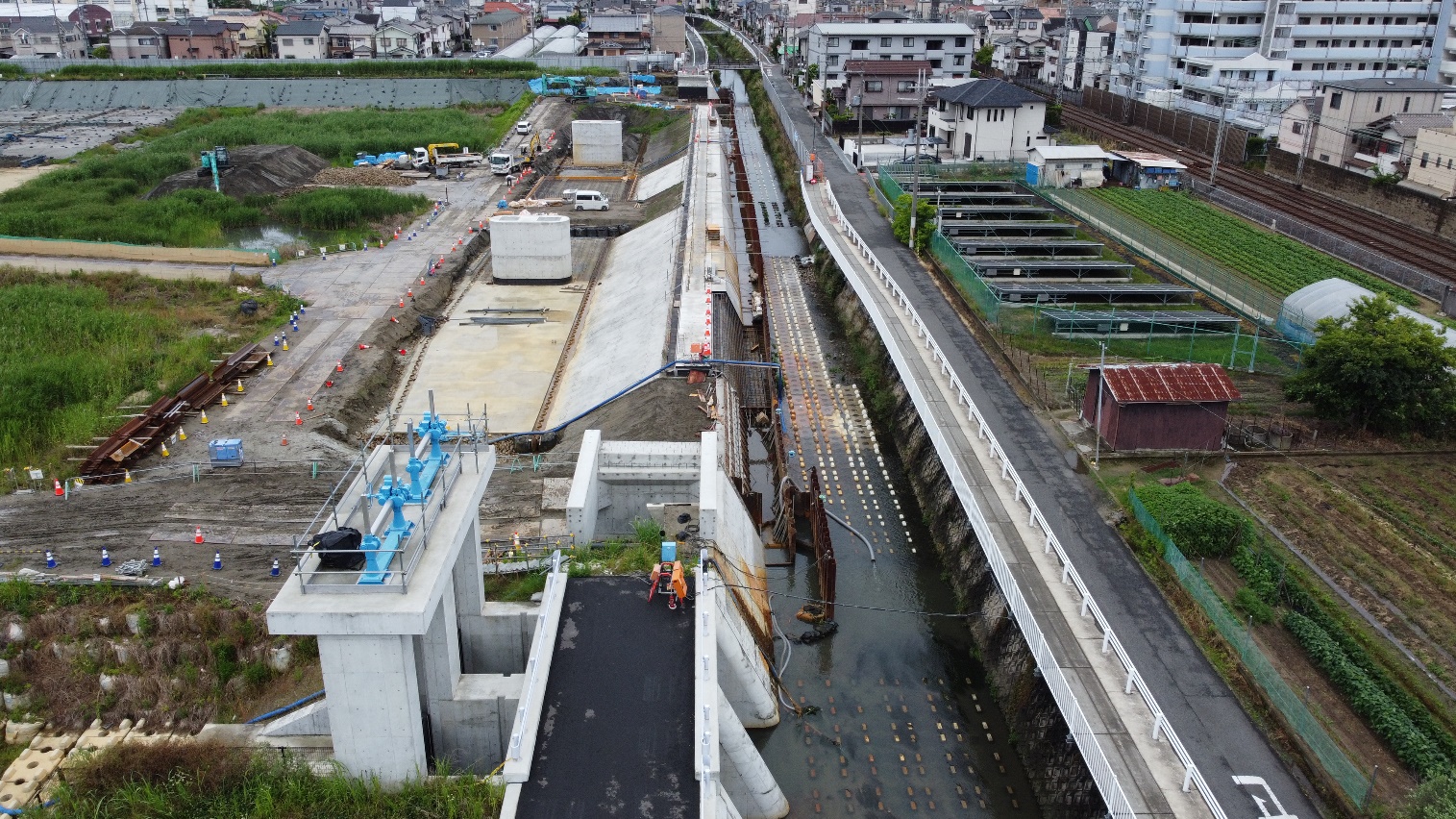 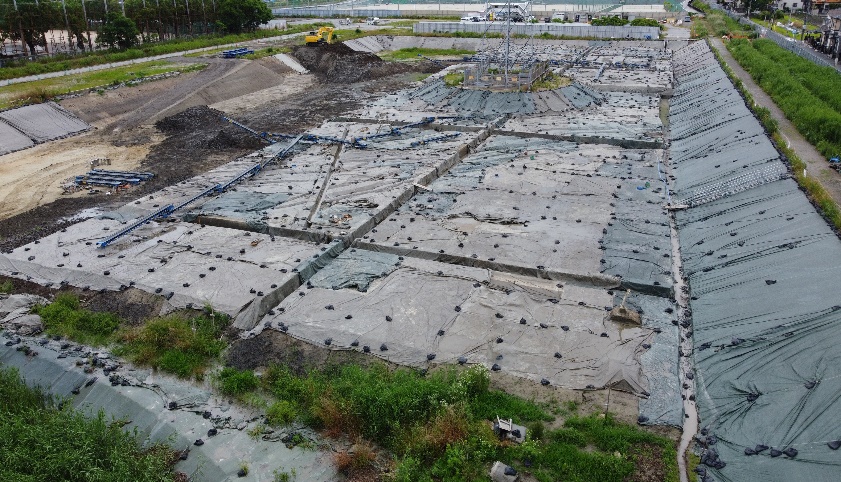 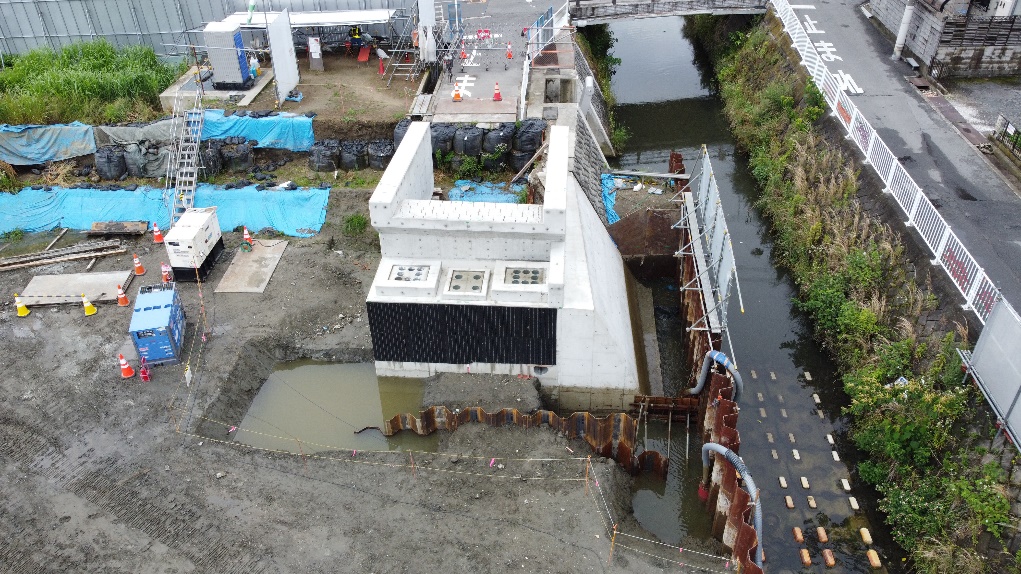 